PetakSat 1= MatematikaPrekriži UŽI predmet  na slici.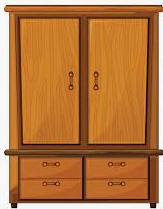 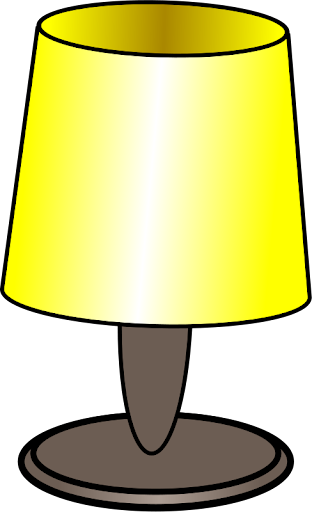 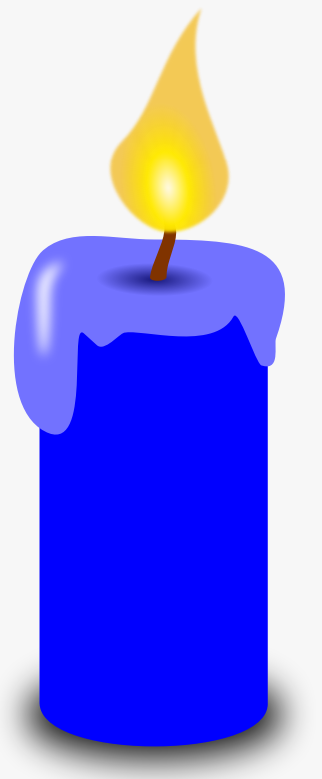 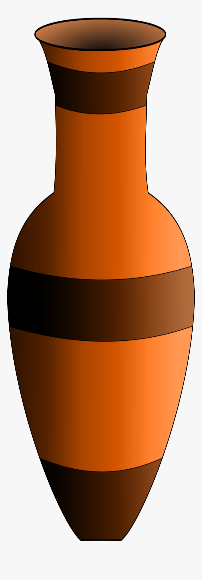 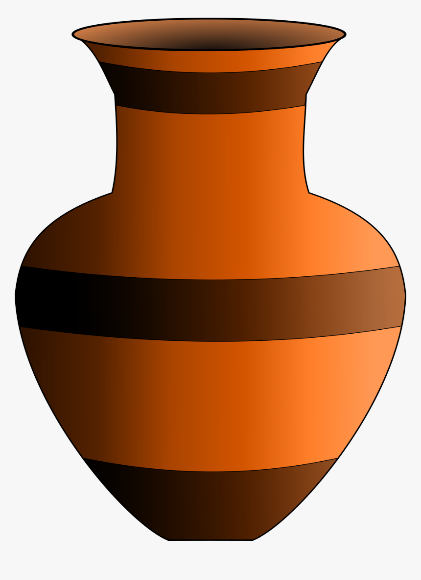 Sat 2= Hrvatski jezikPomozi vjeverici da dođe do stabla. Olovkom prati istočkane crte. Na kraju oboji stablo i vjevericu.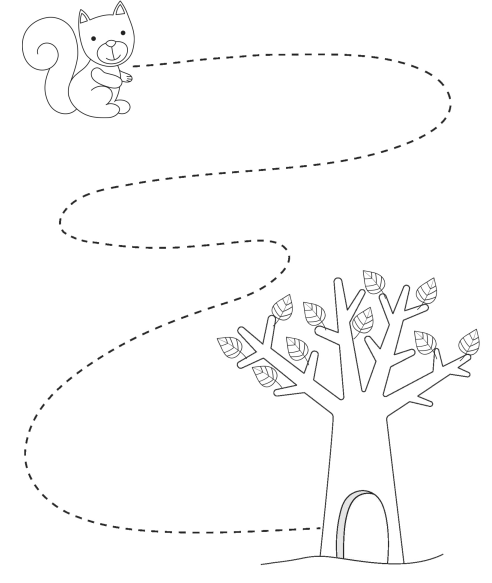 Sat 3= Hrvatski jezikPovuci crte s lijeve strane na desnu. 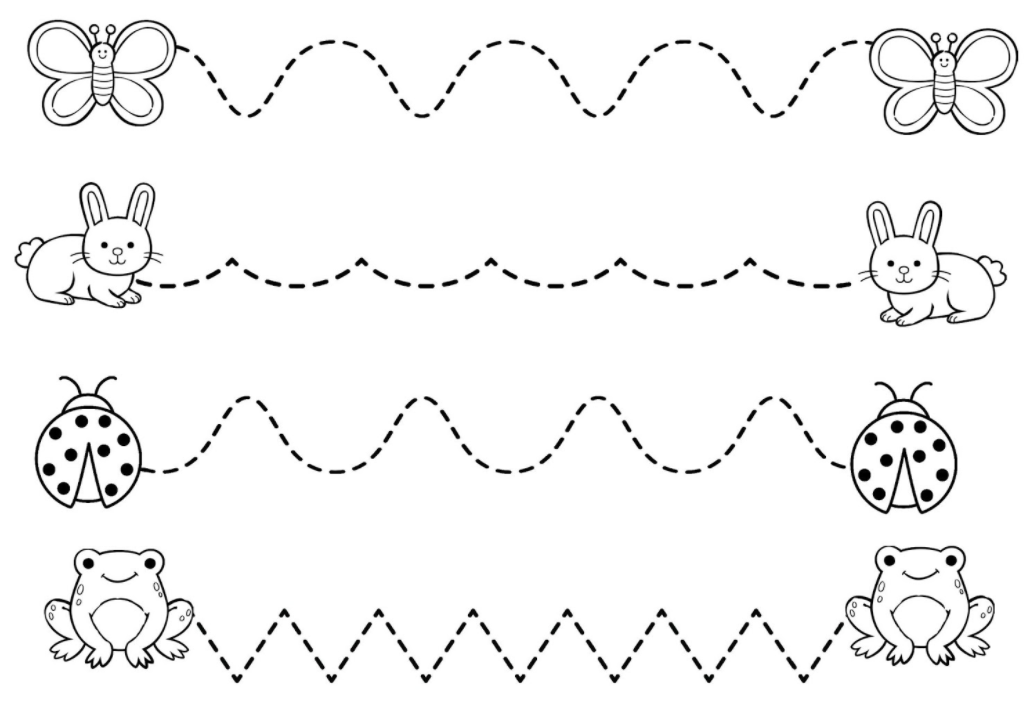 Sat 4= Priroda i društvoIzreži sličice članova obitelji koje si zalijepio/zalijepila ili nacrtao/nacrtala u kuću.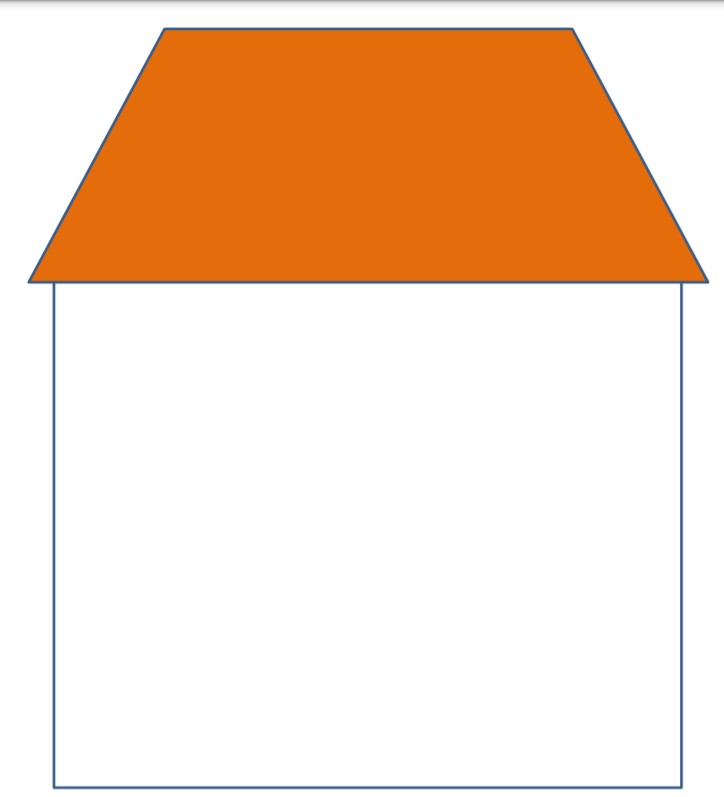 Sat 5= Sat razrednikaDobro promotri slike. One prikazuju aktivnosti članova obitelji u kući. Tvoj zadatak je odabrati 3 aktivnosti koje vidiš na sličicama. Na taj ćeš način pomoći članovima obitelji u izvršavanju kućnih zadataka. Kada ih izvršiš, oboji smiješak u kutu.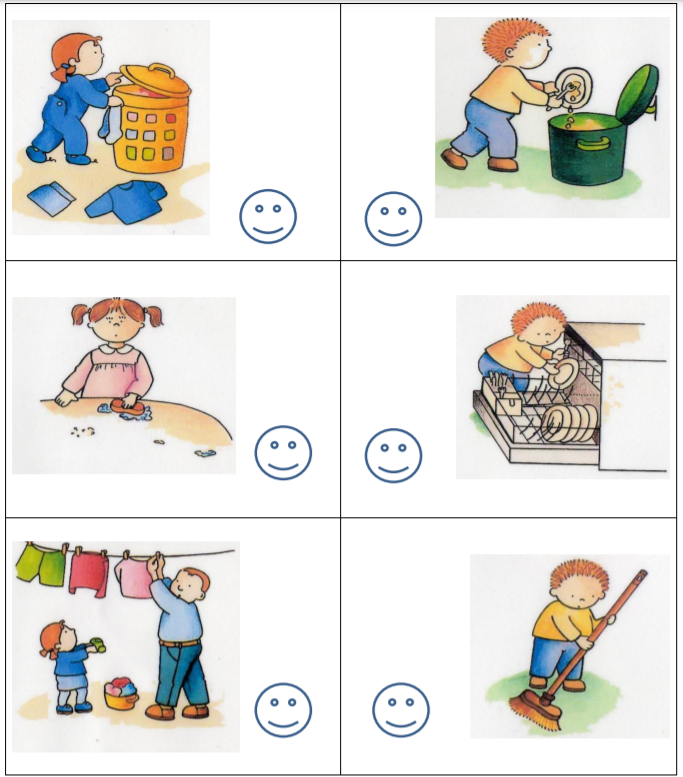 